BITARTEKARITZA LABORATEGIRAKO DEIALDIA (Proiektuak aurkezteko azken eguna: 2021eko urtarrilaren 10a)Travesía – Zirkuko Pirinioak 2020-2022 aldirako lankidetza-proiektu bat da. Europako Batasunak finantzatzen du %65ean FEDER Eskualde Garapenerako Europar Funtsaren bidez eta Interreg V-A España-Francia-Andorra programaren bidez (POCTEFA 2014-2020).Proiektuaren helburua da Pirinioetako mugaz gaindiko eskualdeetan zirku garaikidearen sorkuntza eta zabalkundea sustatzea, zirkuko artistei laguntzeko ekintzen bidez, ingurune profesional horretan elkartasun-harremanak sortuz eta sendotuz: sorkuntza-zentroak, ekipo artistiko hasi berriak eta finkatuak, ekoizpen- eta hedapen-bulegoak, programatzaileak.Travesíak laneko arlo bi uztartu nahi ditu:-    Artisten premia larriei erantzutea, sorkuntzarako eta zabalkunderako baliabideei dagokienez.-    Profesional guztiek esperimentazioaren bidez elkarrengandik ikasteko dinamikan parte hartzea, gure ekintza-ereduak lankidetza eta elkartasun handiagorantz garatzeko.Mugaz haraindiko espazioko 8 bazkidek abiarazia, ekintza berritzaileak egitea planteatzen du, adibidez:Maratoi sortzaile bat (Hackathoia), artistei laguntzeko ibilbideak diseinatzeko eta profesionalen arteko elkarrizketa sustatzeko.Konpainien eta laguntza-egituren arteko lagun egite solidarioak.Laguntzarako funtsa komuna ikerketarako eta sorkuntzarako,Hedapen-sarea, artistei hasierako uneetan lagun egiteko eta programatzaileak lagun egitearen garrantziaz jabetzeko.Koronabirusak sortutako krisia arintzeko, gaur egun diseinuaren fasean dagoen ekintzen programa, uztailaren amaieran ezagutaraziko dena.Deialdi hau koronabirusak sortutako egoera berriaren ondorioz aurkeztutako proiektua birbideratzearen esparruan sartzen da.  DEIALDIABilboko Udalak, Travesíako bazkide den aldetik, deialdi bat egin die konpainiei, sortzaileei edo beste kultura-eragile batzuei, 2021eko martxoaren 15etik 19ra bitartean programatutako bitartekaritza-laborategi batean parte hartzeko. Mugaz gaindiko lurraldeetako 20 profesional hautatuko dira guztira.Bitartekaritza"Bitartekaritza, harrerako eta konexioko praktika horizontal gisa, laguntza eta erraztasuna, entzutea eta itzultzea, zentzua sortzea eta bizikidetza.”Amador Fernández SavaterBitartekaritza arte-egitatearekin lotutako balioak, ezagutzak edo esperientziak transmititzeko prozesutzat hartzen dugu. Kontzeptu horren barruan, hainbat jarduera-mota sartzen dira, helburu desberdinak dituztenak.a) Bitartekaritza artistikoa. Bitartekaritzak, kultura-erakundeetatik zein artistetatik, kulturaren eta hezkuntzaren arteko lotura lantzen du, bai eta ikusleen garapena ere, arte-diziplinei buruzko ohituretan eta ezagutzetan. Era berean, artistak bere prozesu artistikoa kolektibizatu, tresna artistikoak edo sortzaileak partekatu eta bere burua bitartekari bihurtu ahal izango du.b) Lan komunitarioa. Helburua da hurbileko lurraldeekiko harremanari erantzutea eta prozesuei lehentasuna ematea emaitzen gainetik. Bere helburuetako bat gizarte arloko gaiak zehar-lerro bihurtzea eta lantzen den kolektiboa ahalduntzea izango da.Baina bitartekaritza mota asko daude, egin direnak eta imajinatu daitezkeenak edo aurkitzeko daudenak. Deialdi honen bidez, aukera horiei guztiei lekua eman nahi diegu, inspiratu nahi zaituztegu  komunitatera hurbiltzen zaretenean harritu gaitzazuen.LaborategiaLaborategi.- 1. Orok. Esperimentuak, neurketak eta, oro har, ikerkuntzan beharrezkoak diren lanak egiteko berariazko instalazioa, hartarako behar diren ingurune-kondizioak eskaintzen dituena eta beharrezko materialez eta tresneriaz hornitua dena. Elhuyar  (ZTH hiztegia)Eta horrela izatea nahi dugu, prestakuntza-gune bat, probatzeko, esperimentatzeko, frogatzeko eta eraikitzeko behar diren tresnak emateko. Lan horretan lagunduko digute bitartekaritza artistikoko eta lan komunitarioko 2 profesionalek. Irene Intxausti eta Albin Warette izango dira parte-hartzaileak gidatuko dituzten aholkulariak.Irene Intxausti Basilio Teklak, Komunikazio eta Audientzien Estudioaren bazkide sortzailea da. Historian eta Musikaren Zientzietan lizentziaduna (UCM, 2004) eta Ikus-entzunezko Komunikazioan lizentziaduna (EHU-EHU, 2006), eta Kultur Erakundeen arloko Komunikazioaren Kudeaketan (UCM, 2012) eta Ekintzailetza eta Gizarte Berrikuntzan (UNED, 2017) graduondokoak. 2018/2019 eta 2019/2020 ikasturteetan, “Publikoen estrategian aditua” programako aholkularia. Teklak sortu aurretik, besteak beste, Tabakalera Kultura Garaikidearen Nazioarteko Zentroko Komunikazio zuzendari eta Teatro Paraisoko kultur kudeatzaile gisa lan egin du.Albin Warette, 1996tik aktore, zuzendari, egile eta hezitzailea, bai zirkuan, bai antzerkian, kaleko arteetan eta inprobisazioan. 1999tik aurrera, Albinek zirkua deskubritu zuen eta Tolosako Lido zirku eskolan antzerki irakasle bihurtu zen. Bere antzerkia zirku berriaren diziplinen berariazko interpretazio-apustuetara egokitzen du. Orain, nazioarteko beste zirku eskola edo tailer batzuetara zabaltzen ari da bere esku-hartze profesionalak. Urte batzuetan Sanit Leu (Reunion) eta ondoren Recifeko (Brasil) Zirku Jaialdiari lotutako artista.  Hainbat enpresatarako eta konpainiatarako zuzentzen eta idazten du: PAP kolektiboa, Zenhir, Compagnie Monstre (s), la famille Goldini, Le Cirque Exalté, Le Cirk 'Oblique, Kaaos Kaamos, La Cohorte, La Cie Millimétrée… Culture en Mouvementseko kolektiboaren sortzaileetako bat da, hainbat jatorritako diziplina eszenikoak eta publikoak gurutzatzen espezializatuta dagoena. Martxoaren 15etik, astelehena, martxoaren 19ra, barikua, aholkularien eskutik ta ondoren Recifeko (Brasil) Zirku Jaialdiari lotutako artista prestakuntza teorikoa eta praktikoa garatuko dugu eta Bilboko hiru herri elkarterekin lanordu batzuk izango ditugu.Parte hartzeko modalitateak4 bitartekaritza-proiektu landuko ditugu, hau da, proiektu baten buru izan nahi duten 4 pertsona eta proiektu horiei ekarpena egin nahi dieten 16 pertsona:a) Prestakuntza eta parte hartzea (16 lagun): Prestakuntza eta parte-hartzea: esperientzia teoriko-praktikoa izan nahi duten artistentzat, beste eragile batzuek proposatutako dinamiketan parte hartzea. Prest egon behar dute laguntzeko, ekarpenak egiteko eta saio bakoitzaren buru den pertsonaren dinamikarekin bat egiteko. Ez da beharrezkoa izango proiektu jakin batean lanean aritzea, ezta ideia zehatz batean ere.b) Prestakuntza eta norberaren proposamena (4 lagun):  Prestakuntza eta norberaren proposamena: bitartekaritza artistikoko, lan komunitarioko edo partaidetzako jardueretan aldez aurretik esperientzia duten artistentzat. Aurretiazko proiektu, esparru edo testuinguru bat izan beharko dute, kolektiboekin egingo diren saioetarako dinamikak proposatzeaz arduratuko dira, eta talde-bitartekaritzako proiektuaren simulazioa taldean egiteko prozesu ireki bat eskainiko dute. Norentzata) Katalunia, Aragoi, Euskadi, Nafarroa, Andorra, Pyrénées Atlantiques, Hautes-Pyrénées, Haute-Garonne, Ariège eta ekialdeko Pyrénées eremu geografikokoak izatea, Espainiaren eta Frantziaren arteko mugaz gaindiko eremua lehenetsiz [1] (lurralde horretan bizitzea edo konpainiaren egoitza soziala bertan izatea).b) Zuzeneko arteetan profesionalki aritzea edo arte biziekin zerikusia duten beste kultura-diziplina batzuetako proiektuetan esperientzia profesionala izatea.Hautatutako parte-hartzaile bakoitzak lortuko du :a) Doako parte-hartzea. b) 500 euroko ordainsaria, partaidetza kontzeptupean, gehi parte-hartzaileen egoitza fiskaletatik lekualdaketak, dietak eta ostatua estaltzeko ekarpen ekonomikoa, Bilbotik kanpokoak badira (Bizkaia).c) Identifikatutako erabiltzailea duen slack batera sartzea, laborategiaren aurretik baliabideak partekatzeko, parte hartzen duten beste eragile batzuekin harremanetan jartzeko eta aholkulariei galderak egiteko martxoa baino lehen.d) Laborategia maila teorikoko bitartekaritza-proiektu baten zirriborroarekin amaitzeae) Hautatutako 4 proiektuetako batean maila praktikoan laguntzea.Hautatutako artistak edo konpainiak konpromiso hauek hartzen ditu :a) Laborategi osora joatea 2021eko martxoaren 15etik 19ra, 10etatik 21etara. b) Slack partekatuan aktiboki parte hartzea, gutxienez proiektuak markatutako 4 entrega/interakzio betez. Komunikazio digitalean inplikaziorik ez badago edo baja ematen bada, partaidetza bertan behera utzi ahal izango da.c) Parte hartzeagatiko ordainsariak fakturaren bidez kobratuko dira, edo Bilboko Udalak emandako zerbitzu-sarien ordainagiri baten bidez. d) TRAVESÍAko bazkide batekin akordio bat sinatzea, alderdi bakoitzaren babesa eta konpromisoa zehaztuko duena.   ---------------------    PARTE-HARTZEA ETA HAUTAKETA-PROZESUA    ---------------------TRAVESÍAko proiektuko bazkideen ordezkariek osatuko dute hautaketa-batzordea. Hautaketa egiteko, epemuga baino lehen jasotako hautagaitzak hartuko dira kontuan. Travesíako hautaketa-batzordeak hautatuko ditu Bitartekaritza Laborategian parte hartu ahal izango duten proiektuak, eta 2020ko urtarrilaren 20an jakinaraziko du.Hautatutako artista eta konpainiek 2021eko martxoaren 15etik 19ra bitartean hartu beharko dute parte Bitartekaritza Laborategian. Topaketa- eta truke-egun horietan, parte-hartzaile bakoitzak bitartekaritza-proiektu bat zirriborratzeko eta hautatutako 4 bitartekaritza-proiektuetako baten garapen praktikoan parte hartzeko aukera izango du.a) modalitateko parte-hartzaileen ebaluazioan kontuan hartuko da:-    Ibilbide profesionala-    Diziplinarteko sorkuntzan parte hartzeko eta laguntzeko interesa-   Lan artistiko batetik abiatuta, mugaz gaindiko talde batean bitartekaritza-proiektuak garatzeko gaitasunak eskuratzeko interesab) modalitateko proiektuen ebaluazioan kontuan hartuko da:-        Ibilbide profesionala-        Bitartekaritza proiektuaren kalitatea-        Lan artistiko batetik abiatuta, mugaz gaindiko talde batean bitartekaritza-proiektuak garatzeko gaitasunak eskuratzeko interesa  ----------------------------       HAUTAGAITZAK AURKEZTEA            -------------------------------Hautagaitzaren inprimakia eskuragarri dago TRAVESÍA - Pyrénées de Cirque web-orrian.Formularioa - Travesía laborategirako deialdia Adi! Nahitaezkoa da online formularioa betetzea.Formularioko galderen zerrenda bidal diezazukegu, aldez aurretik eskatuta, posta elektronikoz.Informazio gehiago nahi izanez gero: Bilboko Udala (ES) – Pedro Ormazabal,  pormazabal@bilbao.eusLa Grainerie - Jean-Marc Broqua, jm-broqua@la-grainerie.netLa Grainerie - Hélène Métailié, h-metailie@la-grainerie.netLa Central del Circ - Nini Gorzerino, creacio@lacentraldelcirc.catTravesía – Zirkuko Pirinioak 2019-2022 aldirako lankidetza-proiektu bat da eta 1.154.994 euroko aurrekontua dauka. Europar Batasunak finantzatzen du % 65ean FEDER Eskualde Garapenerako Europar Funtsaren bidez eta Interreg V-A España-Francia-Andorra programaren bidez (POCTEFA 2014-2020). POCTEFAren helburua mugaldeko integrazio ekonomiko eta soziala indartzea da.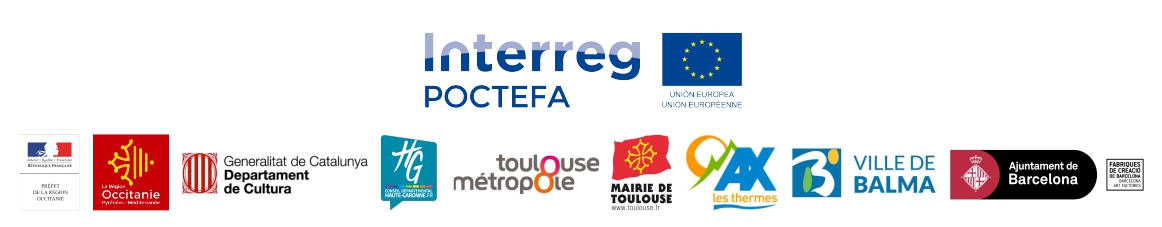 Proiektuak aurkezteko azken eguna :  Urtarrilaren 10ean, 23:59anTRAVESÍA proiektuko bazkideakLa Grainerie (Occitania)APCC - La Central del Circ (Cataluña)Ax-Animation (Occitania)Ayuntamiento de Bilbao (País Vasco)Consorci Transversal (Cataluña)Communauté d’agglomération Pays Basque - Hameka (Nueva Aquitania)Occitanie en scène (Occitania)Université de Toulouse II Jean-Jaurès (Occitania)